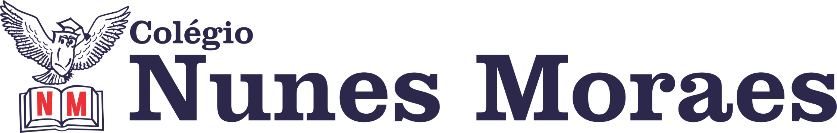 “Boa quarta-feira, pessoal! Que este dia seja o reflexo de tudo aquilo que desejam para suas vidas.”Boa quarta-feira!1ª aula: 7:20h às 8:15h – GEOGRAFIA – PROFESSORA: KHARINE GOMESO link será disponibilizado no grupo de whatsApp dos alunos.1º passo: Organize seu material: livro, p. 59.2º passo: Entre no link disponibilizado no grupo da turma.Link de aula gravada:https://sastv.portalsas.com.br/channels/1/videos/6195 , minuto 08:12 a 09:57 .3º passo: Aula explicativa sobre os aspectos socioeconômicos da África.Atividade realizada em sala: livro SAS p. 61 e 62. Material suplementar, p. 109, questão 8 a 10.Durante a resolução dessas questões o professora Kharine vai tirar dúvidas no chat/whatsapp (99131-8241)Faça foto das atividades que você realizou e envie para coordenação Islene (9.9150-3684)Essa atividade será pontuada para nota.2ª aula: 8:15h às 9:10h – CIÊNCIAS – PROFESSORA: RAFAELLA CHAVES O link será disponibilizado no grupo de whatsApp dos alunos.1º passo: O link dessa aula será disponibilizado no grupo dos alunos.2º passo: Correção da atividade casa: Atividade de casa: Explore seus conhecimentos - página 67, questões 1 e 2.3º passo: Explanação sobre sistemas genitais feminino – ovulação e menstruação, páginas 59 a 62.4º passo: Atividade de sala: Suplementar 2, página 70/71, questões 5 a 7.5º passo: Enviar a fotografia para a coordenação.6º passo: Atividade de casa: Explore seus conhecimentos - página 68, questões 3 e 4.Sugestão de vídeo:https://www.youtube.com/watch?v=xhKjkb9GhUYDurante a resolução dessas questões o professora Rafaella vai tirar dúvidas no chat/whatsapp (92057894)Faça foto das atividades que você realizou e envie para coordenação Islene(9.9150-3684)Essa atividade será pontuada para nota.
Intervalo: 9:10h às 9:30h3ª aula: 9:30h às 10:25 h – MATEMÁTICA – PROFESSOR: DENILSON SOUSAO link será disponibilizado no grupo de whatsApp dos alunos.1° passo: Resolva a questão 13 da página 612° Passo: Enquanto realiza o 1° passo, acesse o link disponibilizado no grupo da sala no WhatsApp para ter acesso a sala de aula no Google Meet.  3° passo: Depois de fazer o 1° passo, resolva as questões 14, 15 e 16 da página 62Obs.: o aluno que não conseguir ter acesso a videoconferência na plataforma Google Meet, deve fazer seguinte: Acompanhe a solução dessas questões nas fotos que o professor colocará no grupo. 4° passo: Resolva a questão 17 da página 62Durante a resolução dessas questões o professor Denilson vai tirar dúvidas no chat/whatsapp (991652921)Faça foto das atividades que você realizou e envie para coordenação Islene(9.9150-3684)Essa atividade será pontuada para nota.Faça foto das atividades que você realizou e envie para coordenação Islene (9.9150-3684)4ª aula: 10:25h às 11:20h - HISTÓRIA – PROFESSORA: ANDREÂNGELA COSTAO link será disponibilizado no grupo de whatsApp dos alunos.1º passo: Assista à aula pelo Google Meet.Caso não consiga acessar, comunique-se com a Coordenação e assista a videoaula sugerida.2º passo: Correção atividade pós-aula. Livro SAS (2), página 51, questão (3).3º passo: Resolução de questões. Livro SUPLEMENTAR (2), página 85, questão (2).
Link extra com explicação - https://sastv.portalsas.com.br/channels/1/videos/6963Durante a resolução dessas questões o professora Andreângela vai tirar dúvidas no chat/whatsapp (992743469)Faça foto das atividades que você realizou e envie para coordenação Islene (9.9150-3684)Essa atividade será pontuada para nota.PARABÉNS POR SUA DEDICAÇÃO!